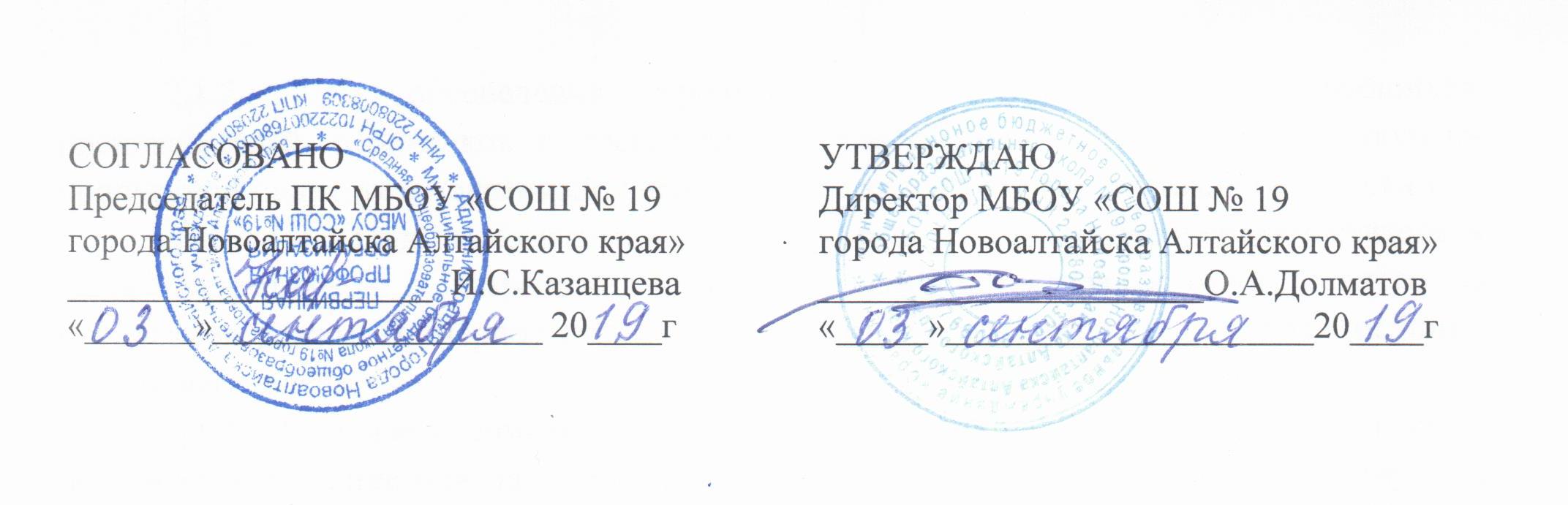 Положение о пропускном и внутриобъектовом режимах в МБОУ «Средняя общеобразовательная школа № 19 города Новоалтайска Алтайского края»1. Общие положения1.1. Настоящее Положение о пропускном и внутриобъектовом режимах (далее – Положение) разработано в соответствии с Федеральным законом от 06.03.2006 № 35-ФЗ «О противодействии терроризму», Федеральным законом от 29.12.2012 № 273-ФЗ «Об образовании в Российской Федерации», Федеральным законом от 11.03.1992 № 2487-1 «О частной детективной и охранной деятельности в Российской Федерации», постановлением Правительства от 07.10.2017 № 1235 «Об утверждении требований к антитеррористической защищенности объектов (территорий) Министерства образования и науки Российской Федерации и объектов (территорий), относящихся к сфере деятельности Министерства образования и науки Российской Федерации, и формы паспорта безопасности этих объектов (территорий)», Уставом школы.1.2. Положение устанавливает порядок доступа посетителей, обучающихся и их родителей (законных представителей) в МБОУ «СОШ № 19 города Новоалтайска Алтайского края» (далее – школа), вноса и выноса материальных средств, въезда и выезда автотранспорта, а также правила пребывания и поведения в школе.1.3. Требования настоящего Положения распространяются в полном объеме на посетителей школы, обучающихся и их родителей (законных представителей), весь педагогический состав, технических работников, а также работников обслуживающих организаций, осуществляющих свою деятельность на основании заключенных со школой гражданско-правовых договоров.2. Пропускной режим2.1. Порядок организации пропускного режима2.1.1. Общая организация пропускного режима, а также реализация организационно-технических мероприятий, связанных с осуществлением пропускного режима, осуществляется директором школы и назначенным им ответственным за пропускной режим работником. Пропуск лиц на территорию и в здание школы осуществляют сотрудники ЧОО «ОСА» (далее – контролеры-наблюдатели).2.1.2. Для обеспечения пропускного режима пропуск обучающихся, преподавателей, работников и посетителей осуществляется только через контрольно-пропускной пункт, установленный у центрального входа в здание школы, по пропускам.Запасные выходы открываются только с разрешения директора и его заместителя, а в их отсутствие – с разрешения дежурного администратора и ответственного за пропускной режим. На период открытия запасного выхода контроль осуществляет лицо, его открывающее.2.1.3. В случае возникновения конфликтных ситуаций, связанных с пропуском посетителей в здание или на территорию школы, сотрудники ЧОО «ОСА» действуют в соответствии с настоящим Положением с обязательным уведомлением дежурного администратора и директора школы.2.2. Порядок пропуска обучающихся, работников школы и посетителей2.2.1. Пропускной режим обучающихся2.2.1.1. Обучающиеся допускаются в здание школы в установленное распорядком дня время на основании пропуска. В случае отсутствия у обучающегося пропуска учащийся допускается в школу с разрешения дежурного администратора и с записью в журнал обучающихся.Массовый пропуск обучающихся в здание школы осуществляется до начала занятий, после их окончания, а на переменах – по согласованию с дежурным администратором. В период занятий обучающиеся допускаются в школу и выходят из нее только с разрешения классного руководителя, директора школы или дежурного администратора.2.2.1.2. Обучающиеся кружков и других организованных групп для проведения внеклассных внеурочных мероприятий допускаются в школу по спискам, заверенным директором школы, или по пропускам. 2.2.1.3. Посещение кинотеатров, музеев, выставочных залов, библиотек и т. д. за пределами школы проводится в соответствии с планом воспитательной работы с разрешения родителей (законных представителей) на основании приказа директора школы. Выход обучающихся осуществляется только в сопровождении педагога.2.2.1.4. Во время каникул обучающиеся допускаются в школу согласно плану мероприятий на каникулах, утвержденному директором школы.2.2.2. Пропускной режим работников школы2.2.2.1. Работники школы допускаются в здание по пропуску.2.2.2.2. В нерабочее время и выходные дни допускаются в школу директор, его заместители и ответственный за пропускной режим. Работники, которым по роду работы необходимо быть в школе в нерабочее время, выходные дни, допускаются на основании служебной записки, заверенной подписью директора школы или его заместителей.2.2.2.3. Пропуск представителей обслуживающих организаций, в том числе в ночное время, в выходные и праздничные дни, осуществляется по спискам и соответствующему документу (паспорт, удостоверение).2.2.3. Пропускной режим посетителей и родителей (законных представителей)2.2.3.1. Посетители и родители (законные представители) обучающихся могут быть допущены в школу при предъявлении документа, удостоверяющего личность, и сообщения, к кому они направляются. Регистрация посетителей и родителей (законных представителей) обучающихся в журнале учета посетителей при допуске в здание школы по документу, удостоверяющему личность, обязательна.2.2.3.2. Пропуск родителей (законных представителей) для разрешения личных вопросов осуществляется с 08:00 часов до 16:00 часов. Проход родителей к администрации школы возможен по предварительной договоренности с самой администрацией, о чем сотрудники ЧОО «ОСА» должны быть проинформированы заранее. Незапланированный проход допустим только с разрешения ответственного за пропускной режим или директора школы, и осуществляется после уроков, а в экстренных случаях – до уроков и во время перемен.2.2.3.3. Посетитель после записи его данных в журнале регистрации посетителей перемещается по территории школы в сопровождении дежурного администратора или педагогического работника, к которому прибыл посетитель. Одновременно в школе могут находиться не более 3  посетителей (за исключением случаев, установленных в п. 2.2.3.4 настоящего Положения). Остальные посетители ждут своей очереди рядом с постом охраны.2.2.3.4. При проведении массовых мероприятий, родительских собраний, семинаров и других мероприятий посетители и родители (законные представители) допускаются в здание школы при предъявлении документа, удостоверяющего личность.2.2.3.5. При большом потоке посетителей (обучающихся, родителей, других посетителей) в период начала и окончания занятий приоритет прохода предоставляется обучающимся.  Родители и другие посетители пропускаются после того, как осуществлен проход обучающихся.2.2.3.6. Пропуск инвалидов (включая инвалидов, использующих кресла-коляски и собак-проводников) осуществляется в соответствии со статьей 15 Федерального закона от 24.11.1995 № 181-ФЗ «О социальной защите инвалидов в Российской Федерации». Проход инвалидов обеспечивается сотрудником поста охраны и в его сопровождении.Пропуск собак-проводников осуществляется при наличии документа, подтверждающего ее специальное обучение, выданного по установленной форме.2.2.4. Пропускной режим сотрудников ремонтно-строительных организаций2.2.4.1. Рабочие и специалисты ремонтно-строительных организаций пропускаются в помещения школы дежурным контролером-наблюдателем по распоряжению директора или на основании заявок и согласованных списков.2.2.4.2. Производство работ осуществляется под контролем специально назначенного приказом директора представителя школы.2.2.4.3. В случае аварии (повреждения) электросети, канализации, водопровода или отопительной системы и выполнения других срочных работ в ночное время, выходные и нерабочие праздничные дни пропуск работников аварийных служб, прибывших по вызову, осуществляется беспрепятственно в сопровождении работника школы или сторожа.2.2.5. Пропускной режим сотрудников вышестоящих организаций и проверяющих лиц2.2.5.1. Лица, не связанные с образовательным процессом, посещающие школу по служебной необходимости, пропускаются при предъявлении документа, удостоверяющего личность, с записью в журнале учета посетителей.2.2.5.2. В соответствии с действующим законодательством отдельные категории лиц пользуются правом беспрепятственного прохода на территорию и в здания образовательного учреждения при предъявлении ими служебного удостоверения. К ним относятся работники прокуратуры, полиции, МВД, ФСБ и МЧС.Об их приходе контролер-наблюдатель немедленно докладывает  директору или администрации школы.2.2.5.3. Допуск проверяющих лиц осуществляется после предоставления распоряжения о проверке, документов, удостоверяющих личность, с записью в журнале учета посетителей. Посетитель после записи его данных в журнале перемещается по территории школы в сопровождении директора школы, заместителя директора или дежурного администратора.2.2.6. Пропускной режим для представителей средств массовой информации и иных лиц2.2.6.1. Допуск в школу представителей средств массовой информации, а также внос в здание радио-, теле-, кино-, фото-, звукозаписывающей и усилительной аппаратуры допускается с разрешения директора школы.2.2.6.2. Допуск в школу лиц, осуществляющих коммерческие и некоммерческие операции (презентации, распространение методических материалов, фотографирование и т. п.), осуществляется по личному распоряжению директора школы или его заместителей.2.3. Порядок допуска транспортных средств2.3.1. Въезд/выезд транспортных средств, обеспечивающих повседневную деятельность школы, осуществляется в рабочее время. 2.3.2.   Въезд на территорию школы мусороуборочного, снегоуборочного, грузового автотранспорта, доставляющего продукты, мебель, оргтехнику, канцелярские товары и др. на основании заключенных со школой гражданско-правовых договоров, осуществляется при предъявлении водителем путевого листа и сопроводительных документов (товарно-транспортных накладных) либо на основании списков, заверенных директором школы.2.3.3. Въезд/выезд транспортных средств, обеспечивающих строительные работы, осуществляется по представленным спискам. В случае экстренной необходимости допуск указанных транспортных средств осуществляется по личному распоряжению директора школы.2.3.4. Встречу транспортных средств сторонних организаций у ворот школы, их сопровождение до места, определенного в заявке, и обратно, а также контроль за транспортным средством в процессе работы обеспечивают работники школы, по инициативе которых прибыл автотранспорт.2.3.5. Транспортные средства специального назначения (пожарные машины, автомобили скорой помощи, правоохранительных органов и др.) при аварийных ситуациях, стихийных бедствиях, пожарах и других чрезвычайных ситуациях на территорию школы пропускаются беспрепятственно.2.3.6. Транспортные средства МВД, ФСБ, МЧС и других государственных надзорных органов могут въезжать в любое время суток без досмотра при наличии письменных предписаний в сопровождении сотрудников отдела безопасности. О факте их прибытия контролер-наблюдатель немедленно докладывает директору школы.2.3.7. На всей территории школы максимально допустимая скорость не должна превышать 5 км/ч.2.3.8. Приказом директора школы допуск транспортных средств на территорию школы при необходимости может ограничиваться либо прекращаться в целях усиления мер безопасности.3. Внутриобъектовый режим3.1. Порядок организации внутриобъектового режима3.1.1. В целях организации и контроля за соблюдением учебно-воспитательного процесса, а также соблюдения внутреннего режима в школе из числа заместителей директора школы и педагогов назначается дежурный администратор по школе и дежурные по школе.Обход и осмотр территории и помещений школы осуществляет контролер-наблюдатель дежурной смены. При осмотре контролер-наблюдатель должен обращать особое внимание на предмет закрытия окон, выключенного освещения в учебных классах, отсутствия протечек воды в туалетах, включенного электроосвещения, а также отсутствия подозрительных предметов. Убеждается в отсутствии людей в здании. Результаты осмотров заносятся в журнал обхода.3.1.2. В соответствии с Правилами внутреннего распорядка находиться в здании и на территории школы разрешено по будням и учебным дням следующим категориям:– обучающимся с 07:30 до 19:00 в соответствии со своей сменой и временем работы кружков, секций;– педагогическим и техническим работникам школы с 07:30 до 20:00;– работникам столовой с 06:00 до 17:00;– посетителям с 08:30 до 17:00.Круглосуточно в школе могут находиться директор школы, его заместители, а также другие лица по решению руководства.3.1.3. В целях обеспечения пожарной безопасности обучающиеся, сотрудники, посетители обязаны неукоснительно соблюдать требования Инструкции о мерах пожарной безопасности.3.1.4. В целях обеспечения общественной безопасности, предупреждения возможных противоправных действий работники школы, обучающиеся, родители и посетители обязаны подчиняться требованиям сотрудника ЧОО «ОСА», действия которого находятся в согласии с настоящим Положением и инструкцией охранника.3.2. Порядок внутриобъектового режима в помещениях школы3.2.1. По окончании рабочего дня все помещения проверяются на соответствие требованиям пожарной безопасности и закрываются ответственными работниками.3.2.2. Ключи от помещений выдаются (принимаются) в специально отведенном и оборудованном для хранения ключей месте. Дубликаты ключей от всех помещений хранятся у заместителя директора по АХР. 3.2.3. Ключи от запасных выходов (входов), чердачных, подвальных помещений хранятся в комнате хранения ключей.3.3. Порядок внутриобъектового режима в условиях чрезвычайных ситуаций3.3.1. В периоды чрезвычайных ситуаций, при наличии особой угрозы или при проведении специальных мероприятий усиливается действующая система внутриобъектового режима за счет привлечения дополнительных сил и средств. По решению директора школы доступ или перемещение по территории школы могут быть прекращены или ограничены.3.3.2. В случае осложнения оперативной обстановки по решению директора школы дежурные смены контролеры-наблюдатели обязаны: – прекратить пропуск работников, обучающихся и посетителей на выход, организовать их размещение в безопасном месте или эвакуацию в безопасное место, при внезапном нападении на школу или возникновении массовых беспорядков в непосредственной близости от школы;– прекратить допуск всех лиц в случае обнаружения взрывного устройства или подозрительного предмета на объекте. До прибытия специалистов по обезвреживанию взрывных устройств, аварийно-спасательных служб и взаимодействующих структур правоохранительной направленности сотрудники дежурной смены охраны обязаны действовать в соответствии с Инструкцией в случае возникновения чрезвычайной ситуации и Памяткой по типовым действиям сотрудников охраны в особых случаях; – прекратить допуск на объект при возгорании на объекте или разлитии сильнодействующих химических или ядовитых веществ. Осуществлять беспрепятственный выход и выезд из школы. До прибытия аварийно-спасательных служб, пожарной охраны МЧС действовать согласно Инструкции о мерах пожарной безопасности и Инструкции сотрудников охраны по действиям в случае возникновения чрезвычайной ситуации; – в случае срабатывания или отказа охранной сигнализации блокировать «сработавший» объект, усилить бдительность, прекратить пропуск посетителей на вход и на выход до выяснения обстановки и причины срабатывания сигнализации. 3.3.3. Выход работников, обучающихся и посетителей в условиях чрезвычайных ситуаций допускается только после нормализации обстановки с разрешения ответственного за безопасность, сотрудников МВД, ФСБ.4. Ответственность4.1. Работники, виновные в нарушении требований настоящего Положения (попытка пройти на территорию в состоянии алкогольного (наркотического) опьянения, без пропуска, утрата, подделка пропуска, передача его другому лицу, попытка невыполнения законных требований сотрудников охраны, уклонение от осмотра, вывоз (вынос) материальных ценностей без документов или по поддельным документам, курение в неустановленных местах, а также нарушение других требований внутреннего трудового распорядка), привлекаются к дисциплинарной ответственности в соответствии с действующим законодательством Российской Федерации, требованиями коллективного договора и Правил внутреннего трудового распорядка.4.2. Обучающиеся основных и средних классов, виновные в нарушении настоящего Положения, могут быть привлечены к дисциплинарной ответственности.4.3. Лицо, совершившее противоправное посягательство на охраняемое имущество либо нарушающее внутриобъектовый и (или) пропускной режимы, может быть задержано охранником на месте правонарушения и должно быть незамедлительно передано в орган внутренних дел (полицию).4.4. Лица, которые не согласны с правомерностью действий работников ЧОО «ОСА» и представителей администрации школы, при задержании, личном осмотре, осмотре вещей, изъятии вещей и документов, а также сотрудники предприятия, по отношению к которым такие действия были применены, имеют право обжаловать эти действия в установленном законом порядке.